MCSPCAMad LibsHi!  My name is ______ (your name).  My family and I adopted a _______ (animal) from the MCSPCA.  We call her ______(name) and she is ______ (adjective)._________(name) is _________ (adjective) and has ____ (color) fur and _________ (color) eyes.   She loves to ________(verb) and _________ ( verb) with me and my family.We take _________ (name) to the ________ (place) for long walks on the _______ (place).    __________(name) loves the ________ (noun) and especially loves it when we take her to _______ (place) so she can play with the other _______ (animals).The MCSPCA is a _______ (adjective) place, they take the very best care of the _____ ( animals) and _____ (animals) until they find their Furever ______ ( place) – just like our _____   (animal)  found us!    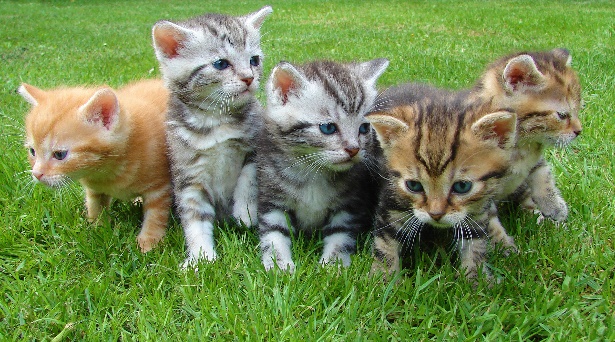 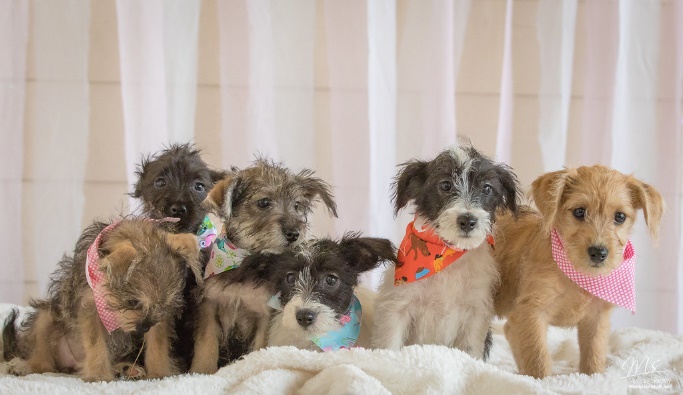 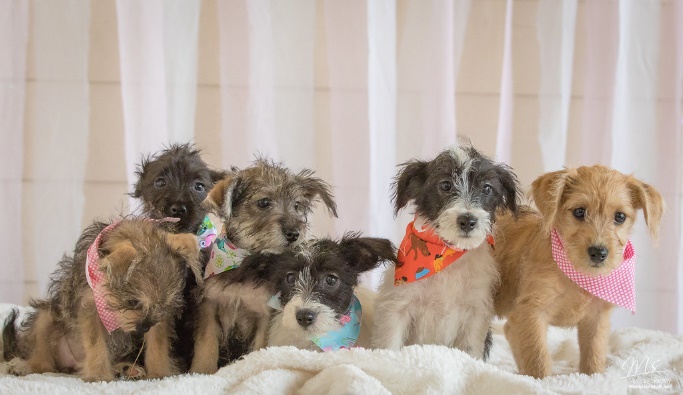 